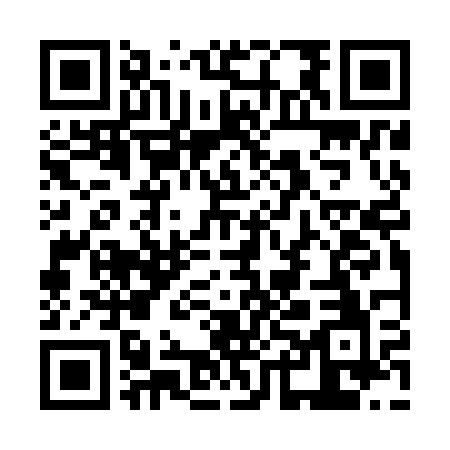 Ramadan times for Kalinowka Basie, PolandMon 11 Mar 2024 - Wed 10 Apr 2024High Latitude Method: Angle Based RulePrayer Calculation Method: Muslim World LeagueAsar Calculation Method: HanafiPrayer times provided by https://www.salahtimes.comDateDayFajrSuhurSunriseDhuhrAsrIftarMaghribIsha11Mon3:583:585:5411:403:305:285:287:1712Tue3:553:555:5111:403:325:305:307:1913Wed3:523:525:4911:403:335:325:327:2114Thu3:503:505:4611:393:355:335:337:2315Fri3:473:475:4411:393:365:355:357:2516Sat3:453:455:4211:393:385:375:377:2717Sun3:423:425:3911:393:395:395:397:2918Mon3:393:395:3711:383:415:415:417:3119Tue3:363:365:3411:383:425:435:437:3320Wed3:343:345:3211:383:445:445:447:3621Thu3:313:315:3011:373:455:465:467:3822Fri3:283:285:2711:373:475:485:487:4023Sat3:253:255:2511:373:485:505:507:4224Sun3:233:235:2211:363:505:525:527:4425Mon3:203:205:2011:363:515:535:537:4626Tue3:173:175:1811:363:525:555:557:4927Wed3:143:145:1511:363:545:575:577:5128Thu3:113:115:1311:353:555:595:597:5329Fri3:083:085:1011:353:566:016:017:5530Sat3:053:055:0811:353:586:026:027:5831Sun4:024:026:0612:344:597:047:049:001Mon3:593:596:0312:345:007:067:069:022Tue3:563:566:0112:345:027:087:089:053Wed3:533:535:5812:335:037:097:099:074Thu3:503:505:5612:335:047:117:119:105Fri3:473:475:5412:335:067:137:139:126Sat3:443:445:5112:335:077:157:159:157Sun3:403:405:4912:325:087:177:179:178Mon3:373:375:4712:325:097:187:189:209Tue3:343:345:4412:325:117:207:209:2210Wed3:313:315:4212:325:127:227:229:25